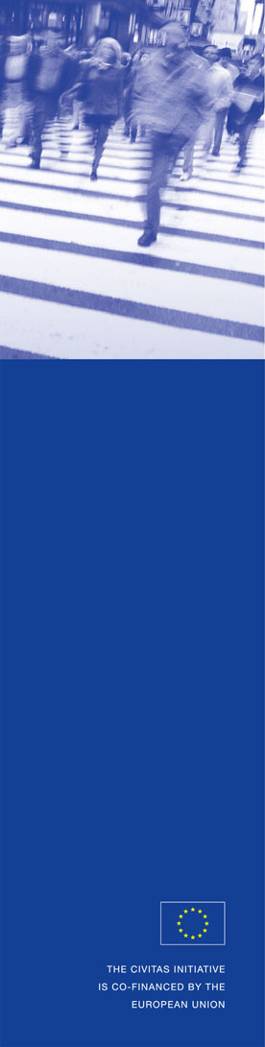 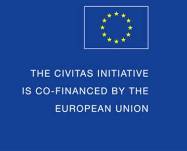 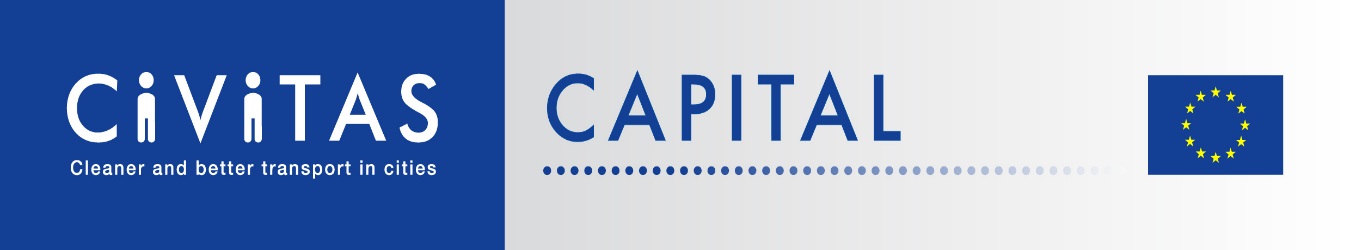 About CAPITAL The CIVITAS CAPITAL project has been set up to systematically capitalise on the results of CIVITAS and create an effective value chain for urban mobility solutions. It places specific emphasis on supporting the transfer of successfully implemented CIVITAS measures to (take-up) cities across Europe. Over the last ten years, CIVITAS has supported more than 700 urban transport measures in 58 cities across Europe. CIVITAS is one of the most successful EU programmes in promoting innovative solutions for sustainable development. The public and private sector partners in these 19 projects have invested one billion Euros – considerably leveraging the Community support of over 180 million Euros. However, the goals of the EU Transport White Paper can only be achieved through a strategy of capitalising on the experiences and the network of CIVITAS stakeholders and by mainstreaming its principles. The CIVITAS CAPITAL project proposes an effective mechanism to achieve these goals built on the know-how and support of some of the most experienced stakeholders in the "CIVITAS family".The mission of the CAPITAL project is therefore to contribute significantly to the goals of the European Union's Transport White Paper by capitalising systematically on the results of CIVITAS and creating an effective "value chain" for urban mobility innovation. CAPITAL will help to mainstream CIVITAS into other policy fields by identifying the capacity of sustainable transport measures to contribute to high-level goals. This document has been produced by Polis. In case you have any questions or comments please email activityfund@civitas.eu. Setting up new national networksOrganisations interested in setting up new CIVITAS national networks in countries not yet covered by the CIVINETs are called to apply to the CAPITAL Activity Fund for a maximum funding of 6.000€ (i.e. 75% of total costs of 8.000€ including time) aimed at:Preparing the scene for launching a network (launch event, communication with potential interested cities)Setting up a structure (formal or informal) and registering it on the CIVITAS websiteHelping the structure to prepare its first annual activity plan.Further funding for these activity plans would be accessible, once the network has been set up, through further AF calls. Proposals should include:A plan for a launch event (provisional date, content, expected outcome)A provisional plan of activities for one year, possibly inspired by existing networks (workshops, study tours, communication and networking activities, links with other projects or national initiatives) which can give an overview of the potential effectiveness of the network existence once set upA list of both 1/cities having expressed their interest in forming such a network and 2/potential member cities considering the target public of membersPossible structure and membership (cities only, others stakeholders… how the network could be functioning in your country to be addressing the best the objective   The CIVINET Secretariat, at EPC – marie.launay@europrojectconsult.eu  or TTR - fiona.mclean@ttr-ltd.com is available to respond to questions related to the nature of activities and the governance put in place in the CIVINETs.Please use this form to apply for funding. 